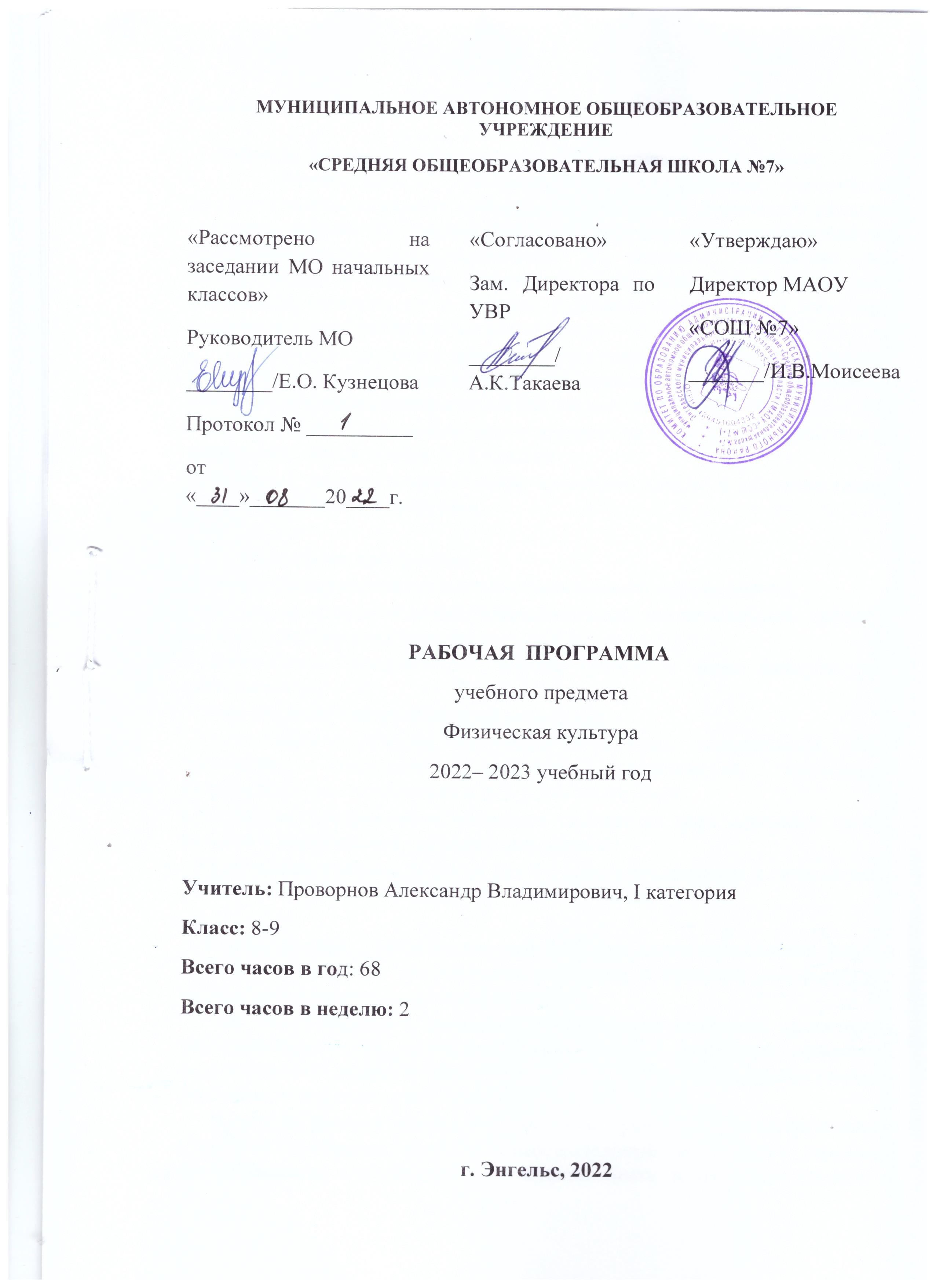 Пояснительная записка     Рабочая программа  курса физической культуры для  8-9 класса:-    Разработана в  соответствии с федеральным компонентом  государственного стандарта среднего образования по физической культуре; предметом обучения в средней школе является двигательная деятельность с общеразвивающей направленностью. В процессе овладения этой деятельностью у старших школьников не только совершенствуются физические качества, но и активно развиваются сознание и мышление, творческие способности и самостоятельность.  -    Разработана  на основе примерной программы по физической культуре, рекомендованной Департаментом государственной политики в образовании Министерства образования и науки РФ (письмо от 7.07.2005 года №03-1263);-      Рабочая программа ориентирована на учебник по физическому воспитанию обучающихся  5-11 классов Учебный предмет «Физическая культура» входит в образовательную область «Физическая культура».          Специфика программы:	·  Акцент на формирование научно-обоснованного мировоззрения;·  Акцент на оздоровительный, образовательный, воспитательный  эффект на занятиях спортивными играми;·  Многообразие предлагаемых знаний, средств и форм физкультурной деятельности;·  Ярко выражен информационный компонент;·  Организация содержания программы по разделам: теоретическая, общая физическая, специальная физическая, техническая, тактическая, интегральная, инструкторская и судейская подготовка.Содержание программного материала состоит из двух основных частей: базовой и вариативной (дифференцированной).     Программа в объеме 66 часов для 8-9 класса реализуется в течение всего учебного года, по 2 часа в учебную неделю в каждом классе.     Формы уроков. Уроки физической культуры являются основной формой организации учебной деятельности учащихся в процессе освоения ими содержания предмета физической культуры.       По своим задачам и направленности учебного материала уроки могут планироваться и как комплексные уроки, т. е. с решением нескольких педагогических задач, и как целевые уроки, т. е. с преимущественным решением одной педагогической задачи.      В средней (полной) школе урочные формы учебных занятий физической культурой приобретают все более самостоятельный характер, т. е. учащимся предоставляется определенная самостоятельность в их планировании и структурировании, выборе состава упражнений и дозировки нагрузки, контроле за функциональным состоянием организма и результативностью тренировочного процесса. Роль учителя здесь сводится в большей степени к проведению консультаций по корректировке разрабатываемых учащимися индивидуальных методик, помощи в организации занятий, включая и самостоятельные занятия дома. При таком подходе, наряду с традиционными типами уроков (с образовательно-познавательной, образовательно-обучающей и образовательно-тренировочной направленностью), появляются и так называемые практико-ориентированные уроки (занятия), которые по своей сути носят методический характер. На этих уроках совместно с учителем разрабатываются индивидуальные учебные задания, составляются планы-конспекты, оценивается результативность в обучении двигательным действиям и развитии физических качеств.    Программа предусматривает проведение традиционных уроков, практических и теоретических занятий (защита проектов, лекции, уроки контроля,  уроки-экскурсии, соревнования, презентации и др.)    Организация деятельности детей на уроках выполняется фронтальным, поточным, посменным, групповым способами.         Методы и формы  контроля:Центральное место в педагогическом контроле занимает двигательная деятельность. Она контролируется по трем направлениям:- формирование и совершенствование двигательных умений и навыков;- воспитание физических качеств;- изменение состояния организма.Педагогический контроль на уроках преимущественно состоит в проверке и оценке вышеперечисленных факторов у учащихся.Педагогический контроль за формированием и совершенствованием двигательных умений и навыковСтепень освоения двигательных действий контролируется в объеме изучаемых требований, т.е. с учетом особенностей этапа обучения. Средством контроля являются изучаемые физические упражнения.На этапе разучивания техника упражнений может проверяться также посредством выполнения отдельных элементов или структурно схожих подводящих упражнений, выполняемых в облегченных условиях.На этапе углубленного разучивания контролируется техника навыка в стандартных условиях выполнения.На 3-ем этапе совершенствования (умения 2-го порядка) техника оценивается в изменяющихся условиях, во взаимосвязи с количественными результатами (при значительных физических напряжениях), в соревновательной обстановке, т.е. в усложненных условиях.Степень освоения двигательных действий определяется по 5-балльной системе с учетом характера и количества ошибок:"5"- упражнение выполнено правильно, свободно и точно;"4"- упражнение выполнено слитно, но было допущено до 2-х незначительных ошибок (связанных с неточным выполнением техники);"3"- упражнение выполнено с 3-мя незначительными или одной значительной ошибкой (ведущей к искажению основ техники);"2"- упражнение выполнено с искажениями основ техники;"1"- упражнение не выполнено полностью или отказ от выполнения.Оценка производится визуально.  Формы контроля:- Контрольный урок (сдача нормативов)- РефератФормы организации учебной деятельностиЗнания о физической культуре     Олимпийские игры современности.  Здоровый образ жизни, о вреде дурных привычек. Система реабилитационных занятий после физических травм (переломов, вывихов, ушибов). Оказание первой помощи, профилактика травматизма. Основные требования безопасности на занятиях физической культуры.Физическая культура человека. Физическая культура личности, ее связь с общей культурой общества. Роль и значение физической культуры в предупреждении раннего старения и длительном сохранении творческой активности человека.Способы двигательной (физкультурной) деятельности      Организация и проведение занятий физической культурой. Соблюдение требований безопасности и гигиенических правил при подготовке мест занятий, выборе инвентаря и одежды для проведения занятий по развитию физических качеств. Составление  комплексов упражнений для развития физических качеств. Самостоятельное оставление   плана индивидуальных занятий по развитию физических качеств. Оценка эффективности занятий физической культурой. Совершенствование навыков и умений в ведении индивидуального дневника самонаблюдения, комплексная оценка индивидуального физического развития, физической подготовленности и физической работоспособности, функционального состояния организма.Физическое совершенствование      Физкультурно-оздоровительная деятельность. Упражнения в системе занятий адаптивной физической культурой. Упражнения и индивидуально подобранные комплексы упражнений (подбираются в соответствии с медицинскими показаниями и по согласованию с врачом на основе ранее изученного учебного материала)Упражнения в системе занятий атлетической гимнастикойУпражнения в системе прикладно-ориентированной физической подготовки. Прикладно-ориентированная физическая подготовка как форма организации занятий физической культурой по подготовке человека к предстоящей жизнедеятельности. Строевые команды и приемы. Опорные прыжки через препятствие. Спортивно-оздоровительная деятельность с общеразвивающей направленностью.           Гимнастика с основами акробатики.  Организующие команды и приёмы: перестроение в движении из колонны по одному в колонну по 2 и 4 дробление и сведением; перестроение в движении из колонны по 2 и 4 в колонну по одному разведением и слиянием. Команды: «Прямо!», повороты в движении.   Акробатическая комбинация (юноши): кувырок назад в упор стоя ноги врозь; кувырок вперед назад; длинный кувырок вперед; стойка на голове и руках. Девушки: мост и поворот в упор стоя на одном колене; кувырки вперед назад.Опорные прыжки: юноши – ноги врозь, согнув ноги ; девушки –  углом.Общеразвивающие упражнения с предметами: юноши – с набивным и большим мячом, гантелями до 6 кг, гирями 16,24 кг, тренажерами, эспандерами.Девушки – с обручами, большим мячом, гимнастическими палками, тренажерами, скакалками.Упражнения в висах и упорах. Упражнения специальной физической и технической подготовки.       Легкая атлетика. Высокий, низкий старт. Бег с преодолением препятствий. Спринтерский бег (30м, 60 м и 100 м). Эстафетный бег. Бег 2 км (дев.), 3 км (юн.). Прыжок в высоту с разбега способом «перешагивание». Прыжки в длину с 13-15 шагов разбега.  Метание гранаты: девушки – 300-500 г, юноши –  500-700 г с места на дальность, с 4-5 бросковых шагов с укороченного и полного разбега на дальность в коридор 10 м и заданное расстояние; в горизонтальную цель (2x2 м) с расстояния 12-15м.       Упражнения общей физической подготовки.            Юноши и девушки. Выполнение обязанностей судьи по видам легкоатлетических соревнований и инструктора в занятиях с младшими школьниками. Совершенствование индивидуальной техники в соревновательных упражнениях (на материале основной школы). Прикладные упражнения (юноши): кросс по пересеченной местности с использованием простейших способов ориентирования; преодоление полос препятствий с использованием разнообразных способов метания, переноской «пострадавшего» способом на спине.       Спортивные игры.Баскетбол (юноши и девушки)Варианты бросков мяча без сопротивления и с сопротивлением защитника.Комбинации из освоенных элементов техники передвижений.Варианты ловли и передач мяча без сопротивления и с сопротивлением защитника (в различных построениях).Действия против игрока без мяча и с мячом (вырывание, выбивание, перехват, накрывание).Комбинации из освоенных элементов техники перемещений и владения мячом.Индивидуальные, групповые и командные тактические действия в нападении и защите.Игра по упрощенным правилам баскетбола. Игра по основным правилам.Упражнения общей физической подготовки.Волейбол(юноши и девушки) Комбинации из освоенных элементов техники передвижений.Варианты техники приема и передач мяча.Варианты подач мяча.Совершенствование техники нападающего удара .Варианты нападающего удара через сетку. Совершенствование тактики игры. Индивидуальные, групповые и командные тактические действия в нападении и защите.Игра по упрощенным правилам волейбола. Игра по основным правилам.Упражнения общей физической подготовки.         Лыжная подготовка Переход с хода на ход в зависимости от условий дистанции и состояния лыжни. Элементы тактики лыжных гонок: распределение сил, лидирование, обгон, финиширование и др. Прохождение дистанции до 3 км (девушки) и до 5 км (юноши).Правила проведения самостоятельных занятий. Особенности физической подготовки лыжника. Основные элементы тактики в лыжных гонках. Правила соревнований. Техника безопасности при занятиях лыжным спортом. Первая помощь при травмах и обморожениях.        Футбол Технико-тактические действия в защите и нападении. Отработка тактических игровых комбинаций. Игра в футбол по правилам. Упражнения общей физической подготовкиПланируемые результаты      Личностные: учащиеся 9классаиспользуютприобретенные знания и умения в практической деятельности и повседневной жизни для:- повышения работоспособности, сохранения и укрепления здоровья;- подготовки к службе в Вооруженных Силах Российской Федерации;- организации и проведения индивидуального, коллективного и семейного отдыха, участия в спортивных массовых соревнованиях.Метапредметные: знают /понимают- влияние оздоровительных систем физического воспитания на укрепление здоровья и профилактику профессиональных заболеваний; - формы занятий физической культурой, их целевое назначение и особенности проведения;- требования безопасности на занятиях физической культурой;- способы контроля и оценки индивидуального физического развития и физической подготовленности;Предметные: Ученик научится:- планировать индивидуальные занятия физическими упражнениями различной целевой направленности;- выполнять индивидуально подобранные композиции ритмической и аэробной гимнастики, комплексы атлетической гимнастики;- преодолевать полосы препятствий с использованием разнообразных способов передвижения;- выполнять приемы страховки и самостраховки;- выполнять комплексы упражнений общей и специальной физической подготовки;      Ученик получит возможность научиться:- выполнять соревновательные упражнения и технико-тактические действия в избранном виде спорта;- осуществлять судейство в избранном виде спорта;- проводить физкультурно-оздоровительные мероприятия в режиме учебного дня, фрагменты уроков физической культуры (в роли помощника учителя);- выполнять простейшие приемы самомассажа; - оказывать первую медицинскую помощь при травмах- демонстрировать:двигательные умения, навыки и способности:Двигательные умения, навыки и способности:Двигательные умения, навыки и способности:В метаниях на дальность и на меткость: метать различные по массе и форме снаряды (гранату, утяжеленные малые мячи резиновые палки и др.) с места и с полного разбега  (12—15 м с использованием четьтрехшажного варианта бросковьтх шагов метать различные по массе и форме снаряды в горизонтальную цель 2,5 х 2,5 М с 10—12 м (девушки) и 15—25 м (юноши); метать теннисный мяч в вертикальную цель 1 х 1 м с 10 м (девушки) и с 15—20 м (юноши).В гимнастических и акробатических упражнениях:выполнять комбинацию из отдельных элементов со скакалкой, обручем или лентой (девушки); выполнять акробатическую комбинацию из пяти элементов, включающую длинный кувырок через препятствие на высоте до 90 см, стойку на руках, переворот боком и другие ранее освоенные элементы (юноши), и комбинацию из пяти ранее освоенных элементов (девушки); лазать по двум канатам без помощи ног и по одному канату с помощью ног на скорость (юноши); выполнять комплекс вольных упражнений (девушки).В спортивных играх: демонстрировать и применять в игре или в процессе выполнения специально созданного комплексного упражнения основные технико-тактические действия одной из спортивных игр.Физическая подготовленность: соответствовать, как минимум, среднему уровню показателей развития физических способностей с учетом региональных условий и индивидуальных возможностей учащихся.Способы фазкультурно-оздоровательной деятельности: использовать различные виды физических упражнений с целью самосовершенствования, организации досуга и здорового образа жизни; осуществлять коррекцию недостатков физического развития; проводить самоконтроль и саморегуляцию физических и психических состояний.Способы спортивной деятельности: участвовать в соревновании по легкоатлетическому четырехборью: бег 100 м, прыжок в длину или высоту метание мяча, бег на выносливость; осуществштть соревновательную деятельность по одному из видов спорта.Правила поведения на занятиях физическими упражнениями: согласовывать свое поведение с интересами коллектива; при выполнении упражнений критически оценивать собственные достижения, поощрять товарищей, имеющих низкий уровень физической подготовленности; сознательно тренироваться и стремиться к возможно лучшему результату на соревнованиях.Уровень физической культуры, связанный с региональными и национальными особенностями, определяют региональные и местные органы управления физическим воспитанием. Уровень физической культуры, составляющий вариативную часть (материал по выбору учителя, учащихся, определяемый самой школой, по углубленному изучению одного или нескольких видов спорта), разрабатывает и определяет учитель.Рабочая программа предусматривает развитие компетенций:- ценностно-смысловые компетенции; - общекультурные компетенции;- учебно-познавательные компетенции;- информационные компетенции;- коммуникативные компетенции;- социально-трудовые компетенции;- компетенции личностного самосовершенствованияОценивание деятельности учащихся проводится по четырем направлениям: - по основам знаний;- по технике владения двигательными действиями;- по способам осуществлять физкультурно-оздоровительную деятельность;- по уровню физической подготовленности.Виды контроля: предварительный, текущий, оперативный, итоговый (проводится в конце года в форме защиты учебных проектов).Итоговая отметка успеваемости складывается из суммы баллов, полученных учащимися за все четыре направления. Методика оценивания  уровня физической подготовленности:Оценивая уровень физической подготовленности, следует принимать во внимание реальные сдвиги учащихся в показателях физической подготовленности за определенный период времени. При оценке сдвигов в показателях учитель должен принимать  во внимание- исходный уровень достижений учащихся,- особенности развития двигательных способностей,- динамику их изменений у учащихся определенного возраста и пола.Система оценки достижений обучающихся 10-бальная (Приложение 1)Критерии и показатели, используемые при оценивании учебного рефератаОценивание рефератаРеферат оценивается по 100 балльной шкале, балы переводятся в оценки успеваемости следующим образом:• 86 – 100 баллов – «отлично»;• 70 – 75 баллов – «хорошо»;• 51 – 69 баллов – «удовлетворительно;• менее 51 балла – «неудовлетворительно».СодержаниеПриложение 1Критерии оценок результатов учебной деятельности учащихсяпо физической культуреИнтегральная 10-бальная шкала оценки учебных достижений учащихся10-бальная шкала оценки двигательных умений, навыков, способовдеятельности.№ п/пСпособ-ностиКонтр. упражнение (тест)Возраст, летУровеньУровеньУровеньУровеньУровеньУровень№ п/пСпособ-ностиКонтр. упражнение (тест)Возраст, летюношиюношиюношидевушкидевушкидевушки№ п/пСпособ-ностиКонтр. упражнение (тест)Возраст, летнизкийсреднийвысокийнизкийсреднийвысокий1СкоростныеБег30 м, с1617 5,2 и ниже 5,15,1-4,8 5,0-4,7 4,4 и выше 4,36,1 и ниже 6,15,9—5,3 5,9—5,3 4,8 и выше4,82КоординационныеЧелночный бег 3х10 м, с16 178,2 и ниже8,18,0-7,6 7,9-7,57,3 и выше 7,29,7 и ниже 9,69,3—8,7 9,3—8,78,4 и выше 8,43 Скоростно-силовыеПрыжок в длину с места, см1617 180 и ниже190195-210 205-220 230 и выше240160 и ниже160170—190 170—190 210 и выше2104 Выносливость6-минутный бег, м16 17 1100 и ниже11001300-1400 1300-14001500ивыше 1500900 и ниже9001050-1200 1050-12001300 и выше13005ГибкостьНаклоны вперед из положения стоя, см16175 иниже59-12 9-1215 ивыше 157 и ниже712—14 12—1420 и выше206СиловыеПодтягивание на высокой пере-кладине из виса, кол.раз (юноши), на низкой перекладине , кол. раз (девушки)16 174 и ниже58-9 9-1011 и выше126и ниже613—15 13—1518ивыше18КритерииПоказатели1.Новизна реферированного текстаМакс. - 20 баллов- актуальность проблемы и темы;
- новизна и самостоятельность в постановке проблемы, в формулировании нового аспекта выбранной для анализа проблемы;
- наличие авторской позиции, самостоятельность суждений.2. Степень раскрытия сущности проблемы
Макс. - 30 баллов- соответствие плана теме реферата;
- соответствие содержания теме и плану реферата;
- полнота и глубина раскрытия основных понятий проблемы;
- обоснованность способов и методов работы с материалом;
- умение работать с литературой, систематизировать и структурировать материал;
- умение обобщать, сопоставлять различные точки зрения по рассматриваемому вопросу, аргументировать основные положения и выводы.3. Обоснованность выбора источников
Макс. - 20 баллов- круг, полнота использования литературных источников по проблеме;
- привлечение новейших работ по проблеме (журнальные публикации, материалы сборников научных трудов и т.д.).4. Соблюдение требований к оформлению Макс. - 15 баллов- правильное оформление ссылок на используемую литературу;
- грамотность и культура изложения;
- владение терминологией и понятийным аппаратом проблемы;
- соблюдение требований к объему реферата;
- культура оформления: выделение абзацев.5. ГрамотностьМакс. - 15 баллов- отсутствие орфографических и синтаксических ошибок, стилистических погрешностей;
- отсутствие опечаток, сокращений слов, кроме общепринятых;
- литературный стиль.
№ п/пРазделы и темыКоличество часовКоличество часов, отведенных на контроль
№ п/пРазделы и темыКласс
№ п/пРазделы и темы8-9IЗнания о физической культуре611Физическая культура и здоровый образ жизни12Оздоровительные системы физического воспитания23Прикладно-ориентированная физическая подготовка31IIСпособы двигательной (физкультурной) деятельности611Организация и проведение занятий физической культурой32Оценка эффективности занятий физической культурой31IIIФизическое совершенствование5441Упражнения в системе занятий адаптивной физической культурой712Упражнения в системе занятий атлетической гимнастикой513Упражнения в системе прикладно -ориентированной физической подготовки514Упражнения в системе спортивной подготовки:- Гимнастика с основами акробатики- Легкая атлетика- Лыжная подготовка- Баскетбол- Волейбол- Футбол 5767751IVВсего666№п/пТемаКоличество часовДата проведенияДата проведения№п/пТемаПо плануПо фактуЗнания о физической культуреЗнания о физической культуреЗнания о физической культуреЗнания о физической культуреЗнания о физической культуреПовторение ТБ на уроках физической культуры. Физическая культура и спорт в современном обществе.106.09.22Повторение строевых упр.  ОРУ. Стартовый разбег. Бег по дистанции.     106.09.22Повторение. Спринтерский бег.  Финиширование. 60 м. 113.09.22Повторение. Развитие скоростных способностей. Эстафетный бег.113.09.22Повторение. Развитие выносливости. 6 -минутный бег. Туристическая ходьба.120.09.22Повторение.  Метание малого мяча на точность в цель. Контрольный урок120.09.22Способы двигательной (физкультурной) деятельностиСпособы двигательной (физкультурной) деятельностиСпособы двигательной (физкультурной) деятельностиСпособы двигательной (физкультурной) деятельностиСпособы двигательной (физкультурной) деятельностиПовторение техники барьерного бега. Бег . Тест. 127.09.22Повторение. Прыжок в высоту способом перешагивание. 127.09.22Кроссовый бег. Упр. для развития выносливости.  104.10.22Прыжок в длину с места.104.10.22Челночный бег 3 по 10м как норматив  ГТО.111.10.22Основные правила игры в баскетбол. Передвижения в стойке баскетболиста. Контрольный урок111.10.22Прыжок вверх толчком одной ногой с приземлением на другую. Упр. со скакалкой. Контрольный урок118.10.22Ведение мяча. Обводка пассивного игрока.118.10.22Ведение мяча. Обводка активного игрока.125.10.22Бросок мяча двумя руками от груди в движении. Поворот из стойки баскетболиста.125.10.22Ловля мяча после его отскока от пола. Челночный бег.108.11.22Бросок мяча в корзину двумя руками снизу после ведения. Стритбол.108.11.22Ведение мяча с изменением направления движения. Учебная игра.115.11.22Техника безопасности на уроках по гимнастике. 115.11.22Повторение ТБ на уроках гимнастики. Подтягивание на перекладине.Контрольный урок122.11.22Комплекс упр. для коррекции фигуры. Подъем туловища.122.11.22Лазание по канату. Развитие гибкости. Сгибание и разгибание рук в упоре.129.11.22Акробатические комбинации (ю). Вольные упр. (д). 129.11.22Гимнастическая полоса препятствий. Подтягивание.106.12.22Опорный прыжок.106.12.22Лазание по канату. Техника безопасности.113.12.22Основные правила развития физических качеств. ТБ при лыжной подготовке113.12.22Совершенствование техники лыжных ходов.120.12.22Чередование  попеременного двухшажного с одновременным одношажным ходом.120.12.22Коньковый ход. Контрольный урок127.12.22Чередование лыжных ходов.127.12.22Торможение и поворот упором.110.01.23Перелезание через препятствия на лыжах.110.01.23Прохождение дистанции  2 км. 117.01.23Спуски в средней стойке117.01.23Прохождение дистанции  до 4  км.124.01.23Зимние виды спорта. Знаменитые спортсмены  России.124.01.23Способы подъема в гору на лыжах. Техника подъема « лесенкой».131.01.23Ведение дневника самонаблюдения. ПТБ на уроках по волейболу. 131.01.23Технико-тактические действия в защите. Учебная игра.107.02.23Технико-тактические действия в нападении. Учебная игра.107.02.23Нападающий удар. Основные составляющие моменты. 114.02.23Понятие блока в волейболе. 114.02.23Основные правила игры в футбол.121.02.23Остановка мяча. Удары по мячу ногой.121.02.23Ведение мяча змейкой. Ложные движения (финты)128.02.23Отбор мяча. Вбрасывание мяча. 128.02.23Тактика игры в нападении. Передача мяча в разных направлениях.107.03.23Тактика игры в защите. Учебная игра.107.03.23Стойки и перемещения игроков в лапте.114.03.23Ловля и передача мяча в лапте.114.03.23Теория " Оценка эффективности занятий физкультурой". Развитие быстроты.128.03.23Повтор. Старт с опорой на одну руку с последующим ускорением. Бег 30м.128.03.23Теория "Оценка эффективности занятий физкультурой." Развитие быстроты. 104.04.23Повтор. Старт с опорой на одну руку с последующим ускорением. Бег 30м. 104.04.23Повтор. Спринтерский бег.  Бег 111.04.23Развитие силовой выносливости. Бег 111.04.23Повтор. Гладкий равномерный бег.Спортивная ходьба.118.04.23Повтор. Эстафетный бег.118.04.23Повтор. Подтягивание (ю),Поднимание туловища (д). 125.04.23Спрыгивание и запрыгивание с грузом на плечах. 125.04.23Повтор. Прыжок в длину с разбега способом "прогнувшись"102.05.23Повтор. Метание мяча  по движущейся цели.102.05.23Прыжки в длину с разбега. Техника прыжка.Значение разбега. Контрольный урок116.05.23Правила проведения соревнований  по легкой атлетике в школе.116.05.23УровниусвоенияучебногоматериалаБаллыПоказатели оценки Узнавание1Узнавание объектов изучения (физические упражнения, двигательные действия, отдельные движения, правила и др.), проявление стремления преодолевать учебные затруднения, ситуативного интереса к познанию  Узнавание2Узнавание и различение отдельных фаз движений и двигательных действий, упражнений, определений и др., проявление усилий и мотивации учения Неосознанное воспроизведение3Неполное воспроизведение усвоенных занятий; наличие грубых, но устраняемых  с помощью учителя ошибок, неумение применить изученные знания: не стремление к преодолению трудностей, ситуативное проявление ответственности и самокритичности.Неосознанное воспроизведение4Неполное воспроизведение знаний; наличие существенных ошибок при дополнительных (наводящих) вопросах: затруднения в понимании отдельных положений, трудности в применении изученного, преодолеваемые с помощью учителя, проявление волевых усилий, интереса к учению, самостоятельности, осмысленность действий и т. п.Осознанное воспроизведение5Неполное воспроизведение программного учебного материала, с несущественными ошибками; затруднения в применении изученного, преодолеваемые с помощью незначительных наводящих вопросов учителя, заинтересованность в учебе.Осознанное воспроизведение6Полное воспроизведение программного учебного материала, с несущественными ошибками; применение знаний в знакомой ситуации по образцу. Настойчивость  и стремление преодолеть трудности; ситуативное проявление стремления к творчеству.Применение знаний в знакомой ситуации7Владение программным учебным материалом, оперирование им в знакомой ситуации; наличие единичных несущественных ошибок при описании и самостоятельных действиях в процессе применения учебных знаний, организованности, самокритичности.Применение знаний в знакомой ситуации8Владение программным учебным материалом  оперирование им в знакомой и  незнакомой ситуациях; наличие единичных несущественных ошибок, а действия самостоятельных исправляемых учащимися; наличие определенного опыта в творческой деятельности: проявление добросовестности, ответственности самооценкиПрименение знаний в незнакомой ситуации9Свободное оперирование программным учебным материалом; выполнение заданий творческого характера; высокий уровень самостоятельности и эрудицииПрименение знаний в незнакомой ситуации10Свободное оперирование программным учебным материалом с использованием сведений из других учебных предметов; умение осознано и оперативно трансформировать полученные знания для решения проблем в нестандартных ситуациях; проявление целеустремленности, ответственности, познавательной активности, творческого отношения к учению.Уровни усвоенияБаллыПоказатели оценкиОчень низкие (предумение)1 Отдаленное сходство выполненного упражнения с эталоном, отличие от него по темпу, амплитуде, с грубыми ошибками, сильно искажающими технику, отражающимися на результате, трудно поддающимися исправлению.Низкий (уровень умения)2Выполнение упражнения, двигательной деятельности под контролем сознания с повышенным напряжением, лишними действиями, вынужденными задержками между входящими в него операциями, со значительными отклонениями от заданной программы, неоправданно вариативно, ритм сильно нарушен. Оценивается техника выполнения.Низкий (уровень умения)3Выполнение упражнения, двигательной деятельности под контролем сознания, напряженно, замедленно, с незначительными отклонениями от заданной программы, с ритм значительно нарушен. Оценивается техника выполнения.Низкий (уровень умения)4Выполнение упражнения, двигательной деятельности под контролем сознания, напряженно, замедленно, с незначительными отклонениями от заданной программы, с заметным нарушением ритма. Оценивается техника выполнения.Средний (уровень навыка - репродукции)5Выполнение упражнения, двигательной деятельности без контроля сознания, с отклонениями от заданной программы и ритма. Оценивается техника выполнения.Средний (уровень навыка - репродукции)6Выполнение упражнения, двигательной деятельности автоматизировано, свободно, ненапряженно, с незначительными отклонениями от заданной программы, ритмично. Оценивается техника выполнения.Средний (уровень навыка - репродукции)7Выполнение упражнения, двигательной деятельности автоматизировано, свободно, ненапряженно, в соответствии с заданной программой, ритмично.Оценивается техника выполнения.Высокий (уровень результативного навыка)8Выполнение упражнения, двигательной деятельности автоматизировано, свободно, ненапряженно, на полной амплитуде, в соответствий с заданной программой, ритмично, демонстрируется эффективная техника выполнения нарезультат среднего уровня (5 баллов) или оценивается выполнение упражнения из усложненного исходного положения, если нет количественных показателейВысокий (уровень результативного навыка)9 Выполнение упражнения  двигательной деятельности автоматизировано, свободно, ненапряженно, на полной амплитуде, в соответствии с заданной программой, ритмично. Демонстрируется эффективная техника выполнения на результат среднего уровня (6баллов), или оценивается выполнение упражнения при наличии затрудняющих или сбивающих факторов (противодействие партнера, обводка препятствий, дополнительное отягощение и др.)Высокий (уровень результативного навыка)10Выполнение упражнения  двигательной деятельности автоматизировано, свободно, ненапряженно, на полной амплитуде, в соответствии с заданной программой, ритмично. (7 баллов)